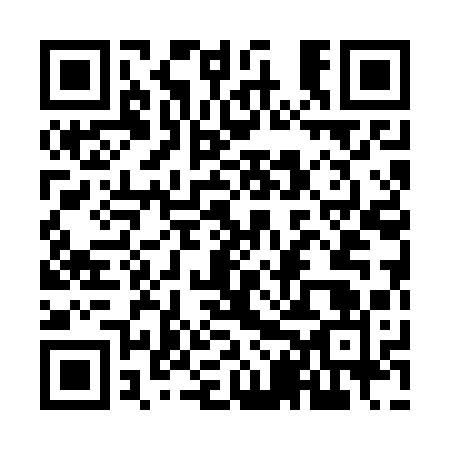 Ramadan times for Daugavpils, Latvia, LatviaMon 11 Mar 2024 - Wed 10 Apr 2024High Latitude Method: Angle Based RulePrayer Calculation Method: Muslim World LeagueAsar Calculation Method: HanafiPrayer times provided by https://www.salahtimes.comDateDayFajrSuhurSunriseDhuhrAsrIftarMaghribIsha11Mon4:344:346:3912:244:096:106:108:0712Tue4:314:316:3612:234:106:126:128:0913Wed4:284:286:3412:234:126:146:148:1214Thu4:264:266:3112:234:146:166:168:1415Fri4:234:236:2812:234:156:186:188:1616Sat4:204:206:2612:224:176:206:208:1917Sun4:174:176:2312:224:196:226:228:2118Mon4:144:146:2012:224:206:246:248:2319Tue4:114:116:1812:214:226:266:268:2620Wed4:084:086:1512:214:246:286:288:2821Thu4:044:046:1312:214:256:306:308:3122Fri4:014:016:1012:214:276:326:328:3323Sat3:583:586:0712:204:296:346:348:3624Sun3:553:556:0512:204:306:366:368:3825Mon3:523:526:0212:204:326:396:398:4126Tue3:483:485:5912:194:336:416:418:4327Wed3:453:455:5712:194:356:436:438:4628Thu3:423:425:5412:194:366:456:458:4929Fri3:383:385:5212:184:386:476:478:5130Sat3:353:355:4912:184:396:496:498:5431Sun4:324:326:461:185:417:517:519:571Mon4:284:286:441:185:427:537:5310:002Tue4:254:256:411:175:447:557:5510:023Wed4:214:216:381:175:457:577:5710:054Thu4:184:186:361:175:477:597:5910:085Fri4:144:146:331:165:488:018:0110:116Sat4:104:106:311:165:508:038:0310:147Sun4:064:066:281:165:518:058:0510:178Mon4:034:036:261:165:538:078:0710:209Tue3:593:596:231:155:548:098:0910:2310Wed3:553:556:201:155:568:118:1110:27